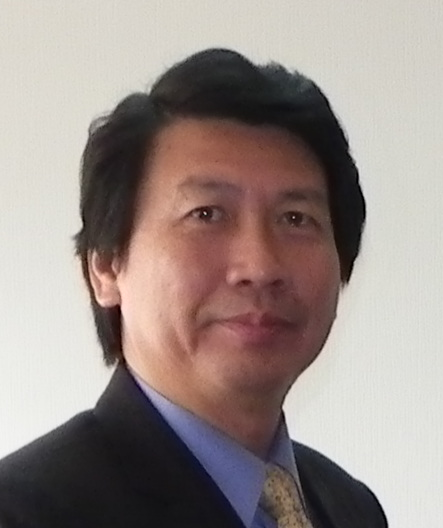 Ambassador Joey Chung I Wang Representative, Taipei Economic and Cultural Office in Czech RepublicEducational Background (學歷)National Taiwan Ocean University, BS 1976國立海洋大學畢業   Visiting Scholar, Faculty of Law, Jesus College, University of Cambridge, UK 1994英國劍橋大學法學院訪問學人Research Fellow, Center for International Documentation on organized and Economic Crime, UK 1994-1996英國國際組織及經濟犯罪研究中心研究員National Executive Institute, FBI, USA, 2013 美國聯邦調查局國家行政管理學院結業Experience(經歷)Legal Attache, Taipei Economic and Cultural Representative Office in USA 駐美國代表處法務秘書Chief and Senior Specialist of Economic Crime Prevention Center, Investigation Bureau, Ministry of Justice, Taiwan ROC法務部調查局經濟犯罪防制中心科長、專門委員Legal Attache, Embassy of ROC in Republic of South Africa中華民國駐南非大使館法務秘書Director, Anti-Money Laundering Division, Investigation Bureau, Ministry of Justice法務部調查局洗錢防制處處長Director, Department of International Affairs, Investigation Bureau, Ministry of Justice 法務部調查局國際事務處處長Director General, Investigation Bureau, Ministry of Justice 法務部調查局局長